Publicado en Barcelona el 13/05/2022 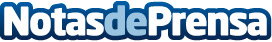 Las soluciones automatizadas de fotografía de producto ganan presencia este 2022Según AVisual STUDIOS, cada vez son más las empresas que se deciden por la producción de fotografías de producto mediante soluciones automatizadas, para ahorrar así costes y agilizar tiempos de producción en sus sesiones para ecommerceDatos de contacto:AVisual STUDIOS+34 935 351 035Nota de prensa publicada en: https://www.notasdeprensa.es/las-soluciones-automatizadas-de-fotografia-de Categorias: Nacional Fotografía Marketing Cataluña E-Commerce Software http://www.notasdeprensa.es